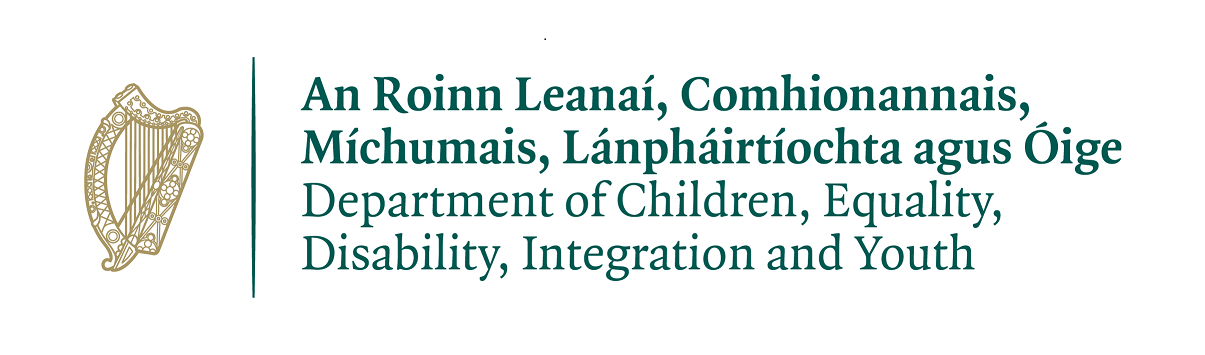 Dírithe Ar Infhostaitheacht Óige Tacú Le Tionscnamh 2021/2022Foirm iarrataisSpriocdháta Iarratais: Mean Lae, 29ú Meán Fómhair 2021Tabhair faoi deara:	Ach amháin i dteideal an Iarratasóir ba cheart d ' Eagraíochtaí iarratas a dhéanamh leis an tionscnamh seo.Le do thoil chinntiú a chomhlánaíonn tú gach cuid den fhoirm, NÁ fág aon alt bán. Luaigh le do thoil N/A nó NEAMH-INFHEIDHMITHE i ailt ábhartha le d ' iarratas.Tá an Tionscnamh seo tacaithe ag Maoiniú Cuntas Díomhaoin 		 - 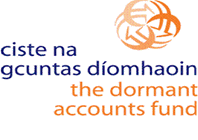 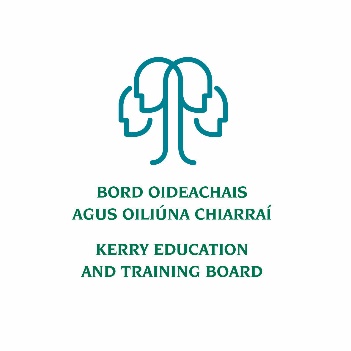 RéamhráAn Roinn Leanaí, an Chomhionannais, Míchumais, Comhtháthú agus Óige (DCEDIY) agus do Bhord Oideachais agus Oiliúna Chiarraí ag iarraidh iarratais a chur ar fáil a thacaíonn le daoine óga, Dírithe ar Infhostaitheacht Óige Tacú le Tionscnamh.Is é an Tionscnamh ar oscailt do phobail, dheonach agus ní-do-bhrabús seirbhísí agus eagraíochtaí a thacaíonn le daoine óga rochtain a fháil ar oideachas, oiliúint nó fostaíocht.  Féadfar iarratais a dhéanamh le heagraíochtaí ar leith. Comh-iarratais ceadaithe, i gcás ina mbeidh tionscnamh comhpháirteach atá beartaithe, luaidhe eagraíocht ní mór a bheith ainmnithe mar an pháirtí atá freagrach as an iarratas agus gach gné den Tionscnamh.Beidh gach iarratas a dhéanamh trí do BOO áitiúil. Moltaí a dhéanamh chuig an Roinn agus na cinntí deiridh a bheidh déanta ag an Aire do Leanaí, an Chomhionannais, Míchumais, Comhtháthú agus Óige agus, maidir le Ciste na Gcuntas Díomhaoin, an Taire gnóthaí Tuaithe agus Pobail a Fhorbairt.Léigh le do thoil an nóta treorach go cúramach.Gach iarratasóir ní mór aird chuí a thabhairt ar a riachtanais agus a cohóirt aitheanta, go leor acu nach mbeidh a bheith oiriúnach le haghaidh rannpháirtíocht i chaighdeán cláir tionscadail ar fáil faoi láthair.  Áit a bhfuil fáil ag an BOO, ní mór d ' iarratasóirí freagra a thabhairt ar an BOO TYESI Riachtanais Próifíl. Mura bhfuil tú cinnte maidir le haon ghné den phróiseas iarratais, le do thoil teagmháil a dhéanamh le do BOO áitiúil oifigeach óige.Cuir isteach do iarratas in am trátha. An t-iarratas am agus an dáta atá:  Mean Lae, 29ú Meán Fómhair 2021Le do thoil a chur faoi Bhráid:  youthwork@kerryetb.ieIarratais a fuarthas tar éis an dáta seo ní féidir a bheith glacadh leis. IARRATAIS NEAMHIOMLÁNA A BHEIDH INA CHÚIS LE MOILL AGUS D 'FHÉADFADH AN TORADH SIN I D' IARRATAS Á PHRÓISEÁIL.Treoirlínte le haghaidh IarratasóiríIarrtar ar iarratasóirí a thabhairt faoi deara:Tá iarratais a bheith ar fáil chun an BOO i bhformáid leictreonach agus a d ' fhéadfadh a bheith roinnte ag an BOO leis an Roinn nuair a iarrtar.Tá sé de fhreagracht ar an iarratasóir a chur faoi bhráid foirm iarratais chomhlánaithe. BOOanna ní bheidh a mheas iarratais atá neamhiomlán.NÓTAÍ TÁBHACHTACHADeontais a bronnadh ní mór a bheith go hiomlán a chaitear lesa bhliain leithdháileadh.An iarratasóra Imréitigh Cánach a Rochtain a fháil ar Cód a chur isteach leis an iarratas.Ba chóir iarratais a chur isteach ach amháin le haghaidh maoiniú ar thionscadail ar féidir a bheith i gcrích go hiomlán, deimhnithe agus atá san áireamh ag deireadh na blianta faoi seach de 2021 & 2022. Tabhair faoi deara nár úsáideadh an maoiniú ó 2021 féidir a thabhairt anonn go dtí 2022, agus ní mór iad a thabhairt suas chuig an riar BOOAn t-uasmhéid maoiniú a leithdháileadh in aghaidh an tionscadail ar leith a bheidh níos mó ná an leithdháileadh atá ar fáil chun an nó €60,000 cibé acu is lú méid.Aon airgead neamhchaite ag an deontaí ag 31 nollaig 2021 agus an 31 nollaig 2022, ní mór géilleadh leis an riar BOO. An Roinn agus/nó an BOO a ghnóthú t-airgead ó aon deontaí le fáil i sárú ar an riachtanas seo. Tá eolas ar fáil faoi réir an Tacht um Shaoráil Faisnéise 2014 agus an Tacht um Chosaint Sonraí 2018.SEICEÁIL LE DO THOILNí mór don iarratas a bheith sínithe ag an gcathaoirleach nó ag an POF na heagraíochta nó an phríomheagraíocht má tá sé comh-iarratas.Le do thoil ná fág ailt bán. Luaigh le do thoil NACH bhfuil INFHEIDHME sna codanna nach bhfuil ábhartha do d ' iarratas.IARRATAIS NEAMHIOMLÁNA A BHEIDH INA CHÚIS LE MOILL AGUS D 'FHÉADFADH AN TORADH SIN I D' IARRATAS Á PHRÓISEÁILFoirm iarrataisAlt 1 – Faisnéis Eagraíocht Is Iarratasóir Alt 4 – Próifíl de Chaiteachas/Tionscadal BuiséadComhlánaigh an teimpléad seo: próifíl caiteachas measta ar bhonn bliain iomlán an Tionscnaimh.   (An t-uasmhéid maoiniú a leithdháileadh in aghaidh an tionscadail ar leith a bheidh níos mó ná an leithdháileadh atá ar fáil chun an BOO nó €60,000 cibé acu is é an méid níos lú).*costais indíreacha a tharchur chuig cíos, solas teasa etc. – is féidir iad seo a bheith níos mó ná 10% de an t-iarratas. Cuid 5 – DearbhúAr son na ________________(cuir isteach ainm an tseirbhís/na heagraíochta), iarratas a dhéanamh linn le haghaidh aon-uaire a dheonú le haghaidh na críche a luaitear thuas agus dearbhaím go bhfuil an fhaisnéis atá tugtha san iarratas seo fíor agus iomlán chun an chuid is fearr de lenár n-eolas agus a chreidim. Táimid toiliú a DCEDIY nó an BOO iomchuí dóibh fiosruithe a dhéanamh le tríú páirtí, más gá, maidir le sonraí ar an iarratas ar mhaoiniú.Tuigimid go bhfuil an fhaisnéis a sholáthraítear nó a ghabhann leis an iarratas seo d ' fhéadfadh a bheith ar fáil ar iarratas faoi na Hachtanna um Shaoráil Faisnéise 1997 agus 2003 nó faoi 2018 AE Ginearálta Dáta an Rialachán maidir le Cosaint. Againn chomh maith a thuiscint go bhfuil a dhéanamh ar an iarratas seo ní ráthaíocht go beidh an maoiniú a dheonú. 
Táimid ag glacadh go bhfuil, mar choinníoll chun an dámhachtain deontais, nach tiomantas déanta ag DCEDIY, BOO Chiarraí nó ar bith eile an comhlacht reachtúil, chun an bronnadh deontais eile. Na urraitheoirí an tionscadail sásta go bhfuil an tionscadal monatóireacht ar BOO Chiarraí nó a ghníomhairí ar son an DCEDIY agus chun rochtain a cheadú chuig a áitreabh agus taifead, de réir mar is gá, chun na críche sin.
Má tá maoiniú ceadaithe, ní mór dúinn a aontú agus a dhearbhú go mbeidh muid ag bhainistiú an deontas i gcomhréir leis na coinníollacha. Aontaíonn muid a lorg ar an luach ar airgead agus chun cloí leis na treoirlínte maidir le Soláthar Poiblí. Beidh na cistí a bheith i bhfeidhm chun na gcríoch atá leagtha amach san iarratas agus muid ag tabhairt faoi le maoiniú ó aon fhoinse eile ní bheidh a úsáidtear chun na críche céanna. I gcás go bhfuil muid in ann a chaitheamh ar an deontas chun na críocha atá leagtha amach in ár n-iarratas, aontaímid a thabhairt ar ais nár caitheadh airgead chun an BOO. Tuigimid go bhfuil an Roinn Leanaí, an Chomhionannais, Míchumais, Comhtháthú agus Óige nó BOO Chiarraí a lorg ar aisíocaíocht an deontais má theipeann orainn cloí leis na coinníollacha sin.Aitheantas a thabhairt dúinn go bhfuil aon chistí a bronnadh iad faoi réir cibé cistí a bheith ar fáil don Roinn Leanaí, an Chomhionannais, Míchumais, Comhtháthú agus Óige agus go bhfuil siad ní mór a bheith a úsáidtear i 2021/2022 agus chun na críche luaite agus nach a chur in ionad maoinithe atá ann cheana féin agus beidh muid aitheantas a thabhairt don tacaíocht a fuaireamar ón Roinn Leanaí, an Chomhionannais, Míchumais, Comhtháthú agus an Óige agus Ciste na Gcuntas Díomhaoin i ngach poiblíocht a bhaineann leis an tionscadal.Táimid leis seo iarratas a dhéanamh le haghaidh maoiniú deontais agus glacadh leis na Téarmaí agus na Coinníollacha thuas:Sínithe: ________________ (POF nó an Cathaoirleach)Seasamh:  ________________Dáta:        __/__/____Sonraí Eagraíocht Is Iarratasóir Sonraí Eagraíocht Is Iarratasóir Sonraí Eagraíocht Is Iarratasóir Sonraí Eagraíocht Is Iarratasóir Sonraí Eagraíocht Is Iarratasóir Ainm na Heagraíochta:Le do thoil  chur ar fáil U. I. D. má tá an t-iarratasóir maoiniú faoin UBU Do Áit Do Spás: Ainm na Heagraíochta:Le do thoil  chur ar fáil U. I. D. má tá an t-iarratasóir maoiniú faoin UBU Do Áit Do Spás: Ainm na Heagraíochta:Le do thoil  chur ar fáil U. I. D. má tá an t-iarratasóir maoiniú faoin UBU Do Áit Do Spás: Ainm na Heagraíochta:Le do thoil  chur ar fáil U. I. D. má tá an t-iarratasóir maoiniú faoin UBU Do Áit Do Spás: Ainm na Heagraíochta:Le do thoil  chur ar fáil U. I. D. má tá an t-iarratasóir maoiniú faoin UBU Do Áit Do Spás: Seoladh:Seoladh:Seoladh:Seoladh:Seoladh:Cleamhnachta le Heagraíocht Óige Náisiúnta?             Cleamhnachta le Heagraíocht Óige Náisiúnta?             Cleamhnachta le Heagraíocht Óige Náisiúnta?             Cleamhnachta le Heagraíocht Óige Náisiúnta?             Cleamhnachta le Heagraíocht Óige Náisiúnta?             1.5 Limistéar BOO:                                                                      1.5 Limistéar BOO:                                                                      1.5 Limistéar BOO:                                                                      1.5 Limistéar BOO:                                                                      1.5 Limistéar BOO:                                                                      Sonraí Teagmhála DuineSonraí Teagmhála DuineSonraí Teagmhála DuineSonraí Teagmhála DuineSonraí Teagmhála DuineDuine Teagmhála:Duine Teagmhála:Duine Teagmhála:Duine Teagmhála:Duine Teagmhála:Ról: Ról: Ról: Ról: Ról: Seoladh:Seoladh:Seoladh:Seoladh:Seoladh:2.4 Ríomhphost:2.5 Teileafóin2.5 Teileafóin3a.  DCEDIY Maoiniú a Leithdháileadh ar an Eagraíocht is Iarratasóir i 2021		3a.  DCEDIY Maoiniú a Leithdháileadh ar an Eagraíocht is Iarratasóir i 2021		3a.  DCEDIY Maoiniú a Leithdháileadh ar an Eagraíocht is Iarratasóir i 2021		3a.  DCEDIY Maoiniú a Leithdháileadh ar an Eagraíocht is Iarratasóir i 2021		3a.  DCEDIY Maoiniú a Leithdháileadh ar an Eagraíocht is Iarratasóir i 2021		3.1 DCEDIY Maoiniú:UBU Do Áit Do SpásIonaid Eolais Don Óige3.1 DCEDIY Maoiniú:UBU Do Áit Do SpásIonaid Eolais Don Óige3.1 DCEDIY Maoiniú:UBU Do Áit Do SpásIonaid Eolais Don Óige€€€€Imréiteach cánach (Cuir sonraí de do Imréitigh Cánach reatha a Rochtain leis an iarratas seoImréiteach cánach (Cuir sonraí de do Imréitigh Cánach reatha a Rochtain leis an iarratas seoImréiteach cánach (Cuir sonraí de do Imréitigh Cánach reatha a Rochtain leis an iarratas seoImréiteach cánach (Cuir sonraí de do Imréitigh Cánach reatha a Rochtain leis an iarratas seoImréiteach cánach (Cuir sonraí de do Imréitigh Cánach reatha a Rochtain leis an iarratas seo4.1 Uimhir Thagartha Cánach:  4.1 Uimhir Thagartha Cánach:  4.1 Uimhir Thagartha Cánach:  4.2 Imréiteach Cánach Uimhir Rochtana:4.2 Imréiteach Cánach Uimhir Rochtana:4.2 Imréiteach Cánach Uimhir Rochtana:4.3 Uimhir CHARTHANAIS (más infheidhme):4.3 Uimhir CHARTHANAIS (más infheidhme):4.3 Uimhir CHARTHANAIS (más infheidhme):5. Sonraí Bainc 5. Sonraí Bainc 5. Sonraí Bainc 5. Sonraí Bainc 5. Sonraí Bainc 5. Tá do reatha agus suas chun dáta sonraí bainc ar siúl ag an BOO?      Tá    Níl     Má Tá, luaigh N/Le haghaidh an chuid eile de na sonraí bainc alt.5. Tá do reatha agus suas chun dáta sonraí bainc ar siúl ag an BOO?      Tá    Níl     Má Tá, luaigh N/Le haghaidh an chuid eile de na sonraí bainc alt.5. Tá do reatha agus suas chun dáta sonraí bainc ar siúl ag an BOO?      Tá    Níl     Má Tá, luaigh N/Le haghaidh an chuid eile de na sonraí bainc alt.5. Tá do reatha agus suas chun dáta sonraí bainc ar siúl ag an BOO?      Tá    Níl     Má Tá, luaigh N/Le haghaidh an chuid eile de na sonraí bainc alt.5. Tá do reatha agus suas chun dáta sonraí bainc ar siúl ag an BOO?      Tá    Níl     Má Tá, luaigh N/Le haghaidh an chuid eile de na sonraí bainc alt.5.1 Ainm an Bhainc:5.1 Ainm an Bhainc:5.1 Ainm an Bhainc:5.1 Ainm an Bhainc:5.1 Ainm an Bhainc:5.2 Seoladh an Bhainc:5.2 Seoladh an Bhainc:5.2 Seoladh an Bhainc:5.2 Seoladh an Bhainc:5.2 Seoladh an Bhainc:5.3 IBAN:5.3 IBAN:5.3 IBAN:5.3 IBAN:5.3 IBAN:Alt 3 – Sonraí AirgeadaisAlt 3 – Sonraí AirgeadaisAlt 3 – Sonraí AirgeadaisAlt 3 – Sonraí AirgeadaisAlt 3 – Sonraí AirgeadaisSonraí AirgeadaisSonraí AirgeadaisSonraí AirgeadaisSonraí AirgeadaisSonraí Airgeadais6.1 Costas Iomlán Tionscadal:6.1 Costas Iomlán Tionscadal:6.1 Costas Iomlán Tionscadal:€€6.2 Deontas a Iarraidh (an méid an deontais á lorg)6.2 Deontas a Iarraidh (an méid an deontais á lorg)6.2 Deontas a Iarraidh (an méid an deontais á lorg)€€6.3 an bhfuair tú maoiniú le haghaidh ábhar an iarratais seo ó fhoinse eile?6.3 an bhfuair tú maoiniú le haghaidh ábhar an iarratais seo ó fhoinse eile?6.3 an bhfuair tú maoiniú le haghaidh ábhar an iarratais seo ó fhoinse eile?                       Tá         Níl                                        Tá         Níl                 6.4 Más 'tá', tabhair le fios an fhoinse(í) an maoiniú seo:6.4 Más 'tá', tabhair le fios an fhoinse(í) an maoiniú seo:6.4 Más 'tá', tabhair le fios an fhoinse(í) an maoiniú seo:6.4 Más 'tá', tabhair le fios an fhoinse(í) an maoiniú seo:6.4 Más 'tá', tabhair le fios an fhoinse(í) an maoiniú seo:6.3 Más rud é an costas iomlán an t-iarratas níos mó ná méid an deontais a lorgaíodh, tabhair breac-chuntas ar cén áit agus conas an t-iarmhéid an mhaoinithe a bheidh urraithe agus conas a beidh sé seo dúbailt a sheachaint nó dí de mhaoiniú an Státchiste:6.3 Más rud é an costas iomlán an t-iarratas níos mó ná méid an deontais a lorgaíodh, tabhair breac-chuntas ar cén áit agus conas an t-iarmhéid an mhaoinithe a bheidh urraithe agus conas a beidh sé seo dúbailt a sheachaint nó dí de mhaoiniú an Státchiste:6.3 Más rud é an costas iomlán an t-iarratas níos mó ná méid an deontais a lorgaíodh, tabhair breac-chuntas ar cén áit agus conas an t-iarmhéid an mhaoinithe a bheidh urraithe agus conas a beidh sé seo dúbailt a sheachaint nó dí de mhaoiniú an Státchiste:6.3 Más rud é an costas iomlán an t-iarratas níos mó ná méid an deontais a lorgaíodh, tabhair breac-chuntas ar cén áit agus conas an t-iarmhéid an mhaoinithe a bheidh urraithe agus conas a beidh sé seo dúbailt a sheachaint nó dí de mhaoiniú an Státchiste:6.3 Más rud é an costas iomlán an t-iarratas níos mó ná méid an deontais a lorgaíodh, tabhair breac-chuntas ar cén áit agus conas an t-iarmhéid an mhaoinithe a bheidh urraithe agus conas a beidh sé seo dúbailt a sheachaint nó dí de mhaoiniú an Státchiste:Roinn 3 – An TograScór íosta de 75 marc a bheidh ag teastáil le haghaidh tuilleadh breithnithe agus beartú tosaíochta ag an BOO Ghrúpa Comhordúcháin. A chríochnú an ailt seo, le do thoil a mheas na ceannteidil seo a leanas go beidh a úsáid chun meastóireacht a dhéanamh do chur i bhfeidhm iomlán:Aithníodh gá (Éigeantach: Pas/Teip); Dul chun cinn trí Chomhpháirtíocht (30); Scileanna Boga (Cur Chuige) (30); Breisíocht agus Inbhuanaitheacht (30); Meantóireacht agus Cóitseáil (30); agus Luach ar Airgead (30).Formáid an togra a leanúint. Mar aitheantas ar an tionchar a bhíonn Covid-19 srianta, agus nach bhfuil an fócas, a d ' fhéadfadh a bheith san áireamh.Sonrai togra7.1 Ráiteas togra achoimre chun aghaidh a thabhairt ar riachtanais aitheanta, lena n-áirítear aon aithníodh ag an BOO, agus na haidhmeanna/ cuspóirí an Tionscnaimh seo (uasmhéid 200 focal): 7.2 Tabhair achoimre ar an spriocghrúpa agus limistéar geografach a thabhairt orthu san iarratas seo (cuir san áireamh an líon daoine óga, próifíl aoise, ré measta an chláir nó na gníomhaíochta, agus thart ar uair an chloig i dteagmháil le daoine óga a) (uasmhéid 200 focal):7.3 Cuir eolas ar fáil ag léiriú conas a bhfuil an t-iarratasóir a bheartaíonn chun freastal ar riachtanais an spriocghrúpa(í) dá dtagraítear sa doiciméad treorach agus/nó mar atá sonraithe ag an BOO, agus cé go bhfuil sé ceaptha chun dul i ngleic le crua-le-teacht do dhaoine óga (uasmhéid 200 focal):7.4 Achoimre ar na scileanna 'boga' an t-iarratasóir an eagraíocht ar intinn chun díriú ar a fhorbairt leis na daoine óga i an sprioc-grúpaí (uasmhéid 200 focal):7.5 le do Thoil shoiléiriú cad cosáin trí chomhpháirtíocht a aithníodh le haghaidh daoine óga agus conas a an dul chun cinn a chur i bhfeidhm (uasmhéid 200 focal):7.5 b, le do Thoil faisnéis a sholáthar ar an ionchur de na daoine óga le linn shaolré an tionscadail (uasmhéid 100 focal):7.6 le do Thoil, déan cur síos ar na gníomhaíochtaí molta, sa bhreis orthu sin ar fáil cheana féin ag an eagraíocht, agus freisin léiríonn an eagraíocht cumas a sheachadadh ar an tseirbhís atá leagtha amach (uasmhéid 200 focal):7.7 Tabhair breac-chuntas ar cibé an bhfuil meantóireacht agus cóitseáil le cur chuige curtha a ionchorprú isteach i seachadadh na seirbhíse, a léiríonn conas a rachaidh sé obair (uasmhéid 200 focal):7.8 le do Thoil faisnéis a sholáthar ar conas iarratas seo is ionann luach ar airgead agus léiríonn cad iad na céimeanna an t-iarratasóir a glacadh a/tá ag cur chun a chinntiú go dúbailt a sheachaint le seirbhísí atá ann cheana i réimse an (uasmhéid 200 focal):Dírithe ar Infhostaitheacht Óige Tacú le Tionscnamh – Buiséad Measta ar feadh Bliana AmháinDírithe ar Infhostaitheacht Óige Tacú le Tionscnamh – Buiséad Measta ar feadh Bliana AmháinDírithe ar Infhostaitheacht Óige Tacú le Tionscnamh – Buiséad Measta ar feadh Bliana AmháinCostais dhíreacha:Costais dhíreacha:Le do thoil a thabhairt gearr réasúnaíocht maidir le costais Foirne costais:                                                  €Tuarastail lena n-áirítear ÁSPC na Bhfostóirí€Earcú foirne costais€An fhoireann taisteal agus cothú costais€Foirne teileafóin díreacha costais€Iomlán:€Costais chláir:Costais chláir:Costais chláir:Cíos ar an ionad€Chúrsa/ábhair oiliúna€Teagascóir/éascaitheoir costais€Adverting agus poiblíocht costais€Dearadh agus priontáil costais€Costais ar an suíomh gréasáin ar leith leis an tionscadal€Trealamh – beag míreanna tionscadail €Eile: sonraigh le do Thoil€Mír 1:€Mír 2:€Mír 3:€Iomlán: * forchostais indíreach:€Mír 1:€Mír 2:€Iomlán:€Costas iomlán an tionscadail:€